REMBOURSEMENTFRAIS DE GARDENom de la gardienne ou du gardien :	__________________________________Adresse complète :	_____________________________________________________Téléphone :	___________________________________________________Nombre d’heures :	_________	Taux :	_________	Total :	_______ $						maximum de 9,00 $/heureLes frais de garde pour enfants de 12 ans et moins sont remboursés à raison d’un maximum de 9,00 $/heure.Les frais de garde assumés par la conjointe ou le conjoint ou toute autre personne résidant chez la réclamante ou le réclamant ne sont pas remboursés.Nom :Adresse complète:Téléphone :École :Évènement :J’atteste avoir reçu la somme de ________ $ de _______________________.	_____________________________	Signature de la gardienne ou gardienJ’atteste avoir versé la somme de ________ $ à _______________________.	_____________________________	Signature du membreEspace réservé à la trésorerieChèque # _________     Montant total : __________$  Compte # __________Date : _____________________    Approuvé le _______________________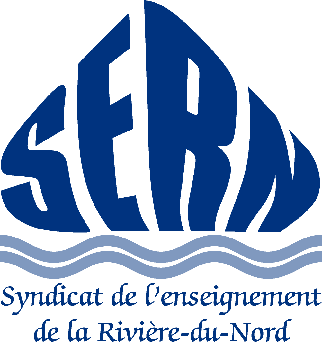 